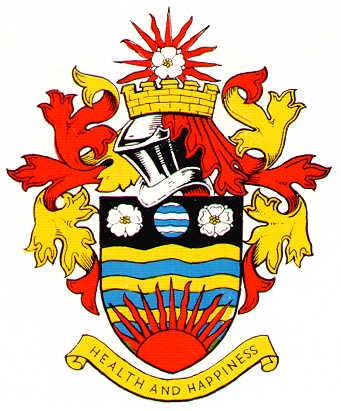 HORNSEA TOWN COUNCILPersonnel Committee Terms of ReferenceAdopted 26th April 2021 – Town Council Minute number 9TC J M RichardsonName of Committee:Personnel CommitteeMembership:Five members of the councilNeed:To meet legislative requirements and to ensure good governanceConditions:1234567Membership of the Committee to be decided upon its creation and the membership of the committee to be re-appointed at the Annual Council MeetingMeetings to be convened on a needs basis within the requirements of the Local Government Act 1972, Schedule 12, para 10 and the Public Bodies (Admission to meetings) Act 1960, para 1Meetings will not commence until the decision is taken to exclude the press and publicMinutes to be presented to the next meeting of the Town CouncilThe committee may co-opt to fill temporary vacanciesThe Committee is empowered to invite specialist professional Officers or advisors to attend meetings to provide guidance as to matters under discussionThe Clerk of the Council will normally support the committee but guidance should be taken from ERNLLCA as to appropriatenessRestrictions:8910111213The Chairman of the Council is not to be a member of the committee in order that he/she can chair a meeting of the parish council as an appeal body, should that be requiredOnly Members of the Town council may be members of the CommitteeOnly members of the committee may attend meetings unless specifically summonedThe quorum shall be three (3)The Parish Council’s Code of Conduct and attendant regulations apply to this committeeA member of the council will not sit as a member of the personnel committee if that member is involved in the matter in any wayResponsibilitiesPowersLegal authorityTo have responsibility for the selection and recruitment of Town Council staffCommittee to be instructed by council on an ad hoc basis as to its powers to recommend or resolve businessLocal Government Act 1972, sections 101 and 112(2)To hear allegations of breaches of discipline by council staffCommittee to have power to resolveLocal Government Act 1972, section 101 and Employment Act 2008Preparation of employment policies, procedures and documentationCommittee to make recommendations to councilLocal Government Act 1972, section 101 and 112(2) and employment legislation (various)To hear grievances from members of staffCommittee to have power to resolve decisionsLocal Government Act 1972, section 101 and Employment Act 2008To agree, monitor and amend terms and conditions for staffCommittee to have power to resolve decisionsLocal Government Act 1972, sections 101 and 112(2)